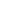 Freitag24.05.2019Out of CivilizationSamstag25.05.2019Spending time outside Sonntag25.05.2019Learning about natureSonntag26.05.2019Back to Civilization